ПРОТОКОЛ № _____Доп. Вр.                    в пользу                                           Серия 11-метровых                    в пользу                                            Подпись судьи : _____________________ /_________________________ /ПредупрежденияУдаленияПредставитель принимающей команды: ______________________ / _____________________ Представитель команды гостей: _____________________ / _________________________ Замечания по проведению игры ______________________________________________________________________________________________________________________________________________________________________________________________________________________________________________________________________________________________________________________________________________________________________________________________________________________________________________________________________________________________________________________________Травматические случаи (минута, команда, фамилия, имя, номер, характер повреждения, причины, предварительный диагноз, оказанная помощь): _________________________________________________________________________________________________________________________________________________________________________________________________________________________________________________________________________________________________________________________________________________________________________________________________________________________________________Подпись судьи:   _____________________ / _________________________Представитель команды: ______    __________________  подпись: ___________________    (Фамилия, И.О.)Представитель команды: _________    _____________ __ подпись: ______________________                                                             (Фамилия, И.О.)Лист травматических случаевТравматические случаи (минута, команда, фамилия, имя, номер, характер повреждения, причины, предварительный диагноз, оказанная помощь)_______________________________________________________________________________________________________________________________________________________________________________________________________________________________________________________________________________________________________________________________________________________________________________________________________________________________________________________________________________________________________________________________________________________________________________________________________________________________________________________________________________________________________________________________________________________________________________________________________________________________________________________________________________________________________________________________________________________________________________________________________________________________________________________________________________________________________________________________________________________________________________________________________________________________________________________________________________________________________________________________________________________________________________________________________________________________________________________________________________________________________________Подпись судьи : _________________________ /________________________/ 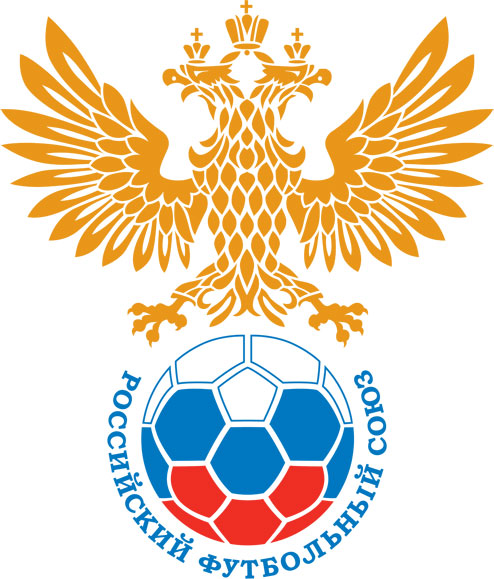 РОССИЙСКИЙ ФУТБОЛЬНЫЙ СОЮЗМАОО СФФ «Центр»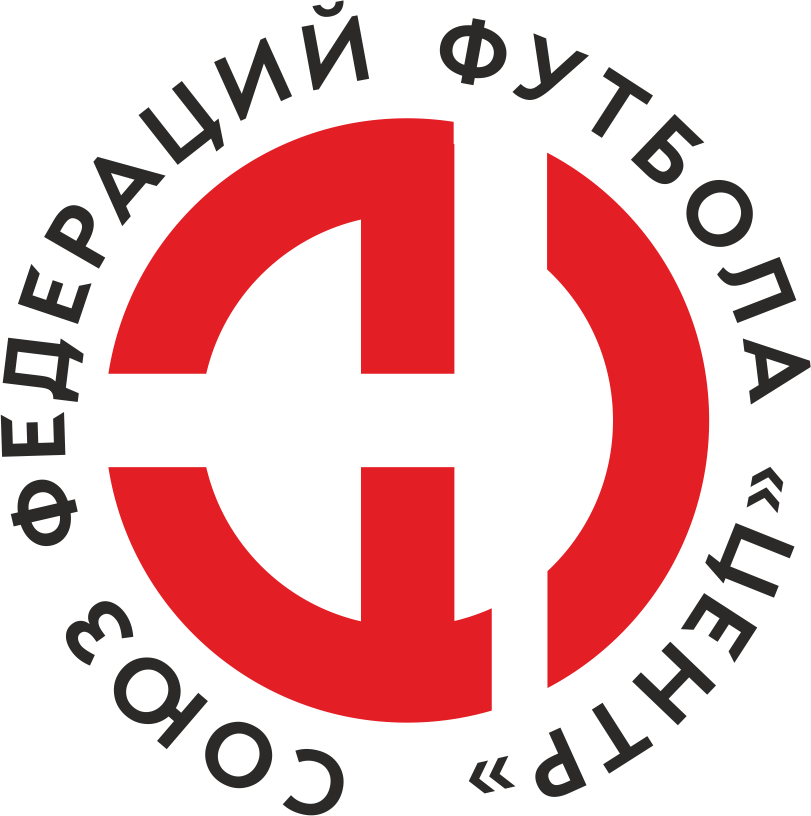    Первенство России по футболу среди команд III дивизиона, зона «Центр» _____ финала Кубка России по футболу среди команд III дивизиона, зона «Центр»Стадион «Старт» (Нововоронеж)Дата:13 октября 2023Атом (Нововоронеж)Атом (Нововоронеж)Атом (Нововоронеж)Атом (Нововоронеж)Динамо-Брянск-М (Брянск)Динамо-Брянск-М (Брянск)команда хозяевкоманда хозяевкоманда хозяевкоманда хозяевкоманда гостейкоманда гостейНачало:15:00Освещение:естественноеестественноеКоличество зрителей:100Результат:3:0в пользуАтом (Нововоронеж)1 тайм:1:0в пользув пользу Атом (Нововоронеж)Судья:Ерохин Алексей  (Курск)кат.1 кат.1 помощник:Щербаков Алексей (Курск)кат.2 кат.2 помощник:Смицкой Владислав (Курск)кат.2 кат.Резервный судья:Резервный судья:Латынцев Никитакат.2 кат.Инспектор:Пешков Александр Васильевич (Воронеж)Пешков Александр Васильевич (Воронеж)Пешков Александр Васильевич (Воронеж)Пешков Александр Васильевич (Воронеж)Делегат:СчетИмя, фамилияКомандаМинута, на которой забит мячМинута, на которой забит мячМинута, на которой забит мячСчетИмя, фамилияКомандаС игрыС 11 метровАвтогол1:0Сергей КолпаковАтом (Нововоронеж)432:0Сергей КолпаковАтом (Нововоронеж)693:0Даниил БатищевАтом (Нововоронеж)72Мин                 Имя, фамилия                          КомандаОснованиеРОССИЙСКИЙ ФУТБОЛЬНЫЙ СОЮЗМАОО СФФ «Центр»РОССИЙСКИЙ ФУТБОЛЬНЫЙ СОЮЗМАОО СФФ «Центр»РОССИЙСКИЙ ФУТБОЛЬНЫЙ СОЮЗМАОО СФФ «Центр»РОССИЙСКИЙ ФУТБОЛЬНЫЙ СОЮЗМАОО СФФ «Центр»РОССИЙСКИЙ ФУТБОЛЬНЫЙ СОЮЗМАОО СФФ «Центр»РОССИЙСКИЙ ФУТБОЛЬНЫЙ СОЮЗМАОО СФФ «Центр»Приложение к протоколу №Приложение к протоколу №Приложение к протоколу №Приложение к протоколу №Дата:13 октября 202313 октября 202313 октября 202313 октября 202313 октября 2023Команда:Команда:Атом (Нововоронеж)Атом (Нововоронеж)Атом (Нововоронеж)Атом (Нововоронеж)Атом (Нововоронеж)Атом (Нововоронеж)Игроки основного составаИгроки основного составаЦвет футболок: синий       Цвет гетр: синийЦвет футболок: синий       Цвет гетр: синийЦвет футболок: синий       Цвет гетр: синийЦвет футболок: синий       Цвет гетр: синийНЛ – нелюбительНЛОВ – нелюбитель,ограничение возраста НЛ – нелюбительНЛОВ – нелюбитель,ограничение возраста Номер игрокаЗаполняется печатными буквамиЗаполняется печатными буквамиЗаполняется печатными буквамиНЛ – нелюбительНЛОВ – нелюбитель,ограничение возраста НЛ – нелюбительНЛОВ – нелюбитель,ограничение возраста Номер игрокаИмя, фамилияИмя, фамилияИмя, фамилия1Дмитрий Селезнев Дмитрий Селезнев Дмитрий Селезнев 36Даниил Батищев Даниил Батищев Даниил Батищев 98Данила Степанищев Данила Степанищев Данила Степанищев 17Денис Якунин  (к)Денис Якунин  (к)Денис Якунин  (к)21Владимир Мезинов  Владимир Мезинов  Владимир Мезинов  77Александр Акулов Александр Акулов Александр Акулов 52Виталий Запрудских Виталий Запрудских Виталий Запрудских 85Денис Магадиев Денис Магадиев Денис Магадиев 22Игорь Шестаков Игорь Шестаков Игорь Шестаков 11Дмитрий Сапельников Дмитрий Сапельников Дмитрий Сапельников 10Сергей Колпаков Сергей Колпаков Сергей Колпаков Запасные игроки Запасные игроки Запасные игроки Запасные игроки Запасные игроки Запасные игроки 9Владислав ЖивоглазовВладислав ЖивоглазовВладислав Живоглазов54Егор НикитинЕгор НикитинЕгор Никитин48Илья ОдиноковИлья ОдиноковИлья Одиноков6Дмитрий КачуренкоДмитрий КачуренкоДмитрий Качуренко2Никита МельниковНикита МельниковНикита Мельников8Данила РомановДанила РомановДанила Романов57Владислав ЗакиркоВладислав ЗакиркоВладислав Закирко41Денис УразовДенис УразовДенис Уразов4Сергей НемченкоСергей НемченкоСергей Немченко23Борис ТрифоновБорис ТрифоновБорис ТрифоновТренерский состав и персонал Тренерский состав и персонал Фамилия, имя, отчествоФамилия, имя, отчествоДолжностьДолжностьТренерский состав и персонал Тренерский состав и персонал 1Сергей Сергеевич ПанинНачальник командыНачальник командыТренерский состав и персонал Тренерский состав и персонал 234567ЗаменаЗаменаВместоВместоВместоВышелВышелВышелВышелМинМинСудья: _________________________Судья: _________________________Судья: _________________________11Владимир Мезинов Владимир Мезинов Владимир Мезинов Борис ТрифоновБорис ТрифоновБорис ТрифоновБорис Трифонов595922Игорь ШестаковИгорь ШестаковИгорь ШестаковДмитрий КачуренкоДмитрий КачуренкоДмитрий КачуренкоДмитрий Качуренко6464Подпись Судьи: _________________Подпись Судьи: _________________Подпись Судьи: _________________33Сергей КолпаковСергей КолпаковСергей КолпаковДанила РомановДанила РомановДанила РомановДанила Романов7676Подпись Судьи: _________________Подпись Судьи: _________________Подпись Судьи: _________________44Александр АкуловАлександр АкуловАлександр АкуловЕгор НикитинЕгор НикитинЕгор НикитинЕгор Никитин868655Денис Якунин Денис Якунин Денис Якунин Никита МельниковНикита МельниковНикита МельниковНикита Мельников868666Дмитрий СапельниковДмитрий СапельниковДмитрий СапельниковВладислав ЗакиркоВладислав ЗакиркоВладислав ЗакиркоВладислав Закирко898977        РОССИЙСКИЙ ФУТБОЛЬНЫЙ СОЮЗМАОО СФФ «Центр»        РОССИЙСКИЙ ФУТБОЛЬНЫЙ СОЮЗМАОО СФФ «Центр»        РОССИЙСКИЙ ФУТБОЛЬНЫЙ СОЮЗМАОО СФФ «Центр»        РОССИЙСКИЙ ФУТБОЛЬНЫЙ СОЮЗМАОО СФФ «Центр»        РОССИЙСКИЙ ФУТБОЛЬНЫЙ СОЮЗМАОО СФФ «Центр»        РОССИЙСКИЙ ФУТБОЛЬНЫЙ СОЮЗМАОО СФФ «Центр»        РОССИЙСКИЙ ФУТБОЛЬНЫЙ СОЮЗМАОО СФФ «Центр»        РОССИЙСКИЙ ФУТБОЛЬНЫЙ СОЮЗМАОО СФФ «Центр»        РОССИЙСКИЙ ФУТБОЛЬНЫЙ СОЮЗМАОО СФФ «Центр»Приложение к протоколу №Приложение к протоколу №Приложение к протоколу №Приложение к протоколу №Приложение к протоколу №Приложение к протоколу №Дата:Дата:13 октября 202313 октября 202313 октября 202313 октября 202313 октября 202313 октября 2023Команда:Команда:Команда:Динамо-Брянск-М (Брянск)Динамо-Брянск-М (Брянск)Динамо-Брянск-М (Брянск)Динамо-Брянск-М (Брянск)Динамо-Брянск-М (Брянск)Динамо-Брянск-М (Брянск)Динамо-Брянск-М (Брянск)Динамо-Брянск-М (Брянск)Динамо-Брянск-М (Брянск)Игроки основного составаИгроки основного составаЦвет футболок: белый   Цвет гетр:  белыйЦвет футболок: белый   Цвет гетр:  белыйЦвет футболок: белый   Цвет гетр:  белыйЦвет футболок: белый   Цвет гетр:  белыйНЛ – нелюбительНЛОВ – нелюбитель,ограничение возрастаНЛ – нелюбительНЛОВ – нелюбитель,ограничение возрастаНомер игрокаЗаполняется печатными буквамиЗаполняется печатными буквамиЗаполняется печатными буквамиНЛ – нелюбительНЛОВ – нелюбитель,ограничение возрастаНЛ – нелюбительНЛОВ – нелюбитель,ограничение возрастаНомер игрокаИмя, фамилияИмя, фамилияИмя, фамилия16Александр Гришаев Александр Гришаев Александр Гришаев 22Антон Кисленков Антон Кисленков Антон Кисленков 32Дмитрий Шеремето Дмитрий Шеремето Дмитрий Шеремето 2Максим Кулешов Максим Кулешов Максим Кулешов 3Матвей Зимонин (к)Матвей Зимонин (к)Матвей Зимонин (к)20Никита Страхов Никита Страхов Никита Страхов 17Дмитрий Солнышкин Дмитрий Солнышкин Дмитрий Солнышкин 11Никита Черняков Никита Черняков Никита Черняков 13Богдан Зятенков Богдан Зятенков Богдан Зятенков 19Павел Лайков Павел Лайков Павел Лайков 7Илья Васин Илья Васин Илья Васин Запасные игроки Запасные игроки Запасные игроки Запасные игроки Запасные игроки Запасные игроки 1Максим ЛиманМаксим ЛиманМаксим Лиман4Алексей БерлиянАлексей БерлиянАлексей Берлиян6Всеволод БычковВсеволод БычковВсеволод Бычков14Мирослав ПрозоровМирослав ПрозоровМирослав Прозоров15Иван НовиковИван НовиковИван Новиков8Андрей ЩепановАндрей ЩепановАндрей ЩепановТренерский состав и персонал Тренерский состав и персонал Фамилия, имя, отчествоФамилия, имя, отчествоДолжностьДолжностьТренерский состав и персонал Тренерский состав и персонал 1Руслан Николаевич УсиковГлавный тренерГлавный тренерТренерский состав и персонал Тренерский состав и персонал 2Максим Сергеевич ИсаковТренерТренер3Дмитрий Вячеславович ДурневТренер вратарейТренер вратарей4Леонид Васильевич ГончаровАдминистраторАдминистратор567Замена Замена ВместоВместоВышелМинСудья : ______________________Судья : ______________________11Никита СтраховНикита СтраховАлексей Берлиян4622Богдан ЗятенковБогдан ЗятенковИван Новиков46Подпись Судьи : ______________Подпись Судьи : ______________Подпись Судьи : ______________33Павел ЛайковПавел ЛайковВсеволод Бычков61Подпись Судьи : ______________Подпись Судьи : ______________Подпись Судьи : ______________44Илья ВасинИлья ВасинМирослав Прозоров72556677        РОССИЙСКИЙ ФУТБОЛЬНЫЙ СОЮЗМАОО СФФ «Центр»        РОССИЙСКИЙ ФУТБОЛЬНЫЙ СОЮЗМАОО СФФ «Центр»        РОССИЙСКИЙ ФУТБОЛЬНЫЙ СОЮЗМАОО СФФ «Центр»        РОССИЙСКИЙ ФУТБОЛЬНЫЙ СОЮЗМАОО СФФ «Центр»   Первенство России по футболу среди футбольных команд III дивизиона, зона «Центр» _____ финала Кубка России по футболу среди футбольных команд III дивизиона, зона «Центр»       Приложение к протоколу №Дата:13 октября 2023Атом (Нововоронеж)Динамо-Брянск-М (Брянск)команда хозяевкоманда гостей